   SHARON SCHOOLParent and Student Handbook 2018-2019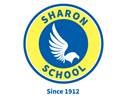 Catherine Phelan, Principalcatherine.phelan@cms.k12.nc.usGlenice McFadden, Assistant Principalg.mcfadden@cms.k12.nc.usCourtney Woods, Senior Administrative Secretarycourtneyd.woods@cms.k12.nc.usBeverlee Jones-Withers, Secretary/Registrarbeverleea.jones@cms.k12.nc.us4330 Foxcroft RoadCharlotte, NC 28211(980) 343-6725Fax: (980) 343-6743Email: sharonelem@cms.k12.nc.usNOTE FROM MRS.PHELAN:  We are honored and excited to welcome you to the 2018-2019 year at Sharon School. It is our wonderful partnership with students, parents, and teachers working together that ensures our success. We have learned that knowing our expectation in advance, and effective, on-going communication between home and school are vital components of success. The handbook is intended to support our objects. Please review it with your child and check it regularly. Also, use our school, PTA, and teacher websites to help you stay current with the happenings at Sharon School. We believe Sharon is the finest school in CMS, and we are committed to continue to earn your whole-hearted agreement with our assessment. We look forward to a successful school year!Respectfully,Catherine Phelan, Principal The A, B, Cs of Sharon Elementary School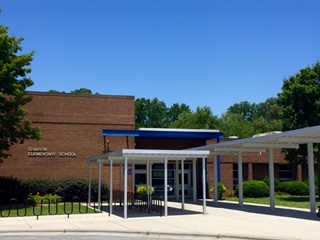 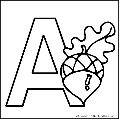 AFTER SCHOOL Sharon offers an After School Enrichment Program for K-5 students. The program serves as a safe and nurturing transition between the regular school day and home. Many activity choices are available, including enrichment opportunities, playtime, and study time. Contact the site coordinator for specific information and fees. Applications are available in the school office. ARRIVALTeachers will be ready to assist students when they arrive at 7:45AM. K-3rd graders are NOT to report to classrooms before this time, as there is no adult supervision.  4th and 5th grade students will report to class at 7:30.  Students report directly to the cafeteria if they wish to eat breakfast and then they will go directly to the areas that are assigned to for their grade levels if they arrive between 7:30-7:45AM. Students with a pass from their teacher can go to the Media Center for book check-out from 7:45-8:00 AM daily. Announcements begin at 8:00AM on closed circuit TV. Students arriving after 8:05AM are tardy and must sign-in with a parent when they arrive. Link for Early Dismissal and Transportation Changes: http://sharonschoolpta.org/ride/ ATTENDANCE  ABSENCES OR TARDINESS: No single factor may interfere with a student’s progress more than frequent absences and tardiness. When a student returns to school following an absence, the parent is expected to send a note or fill out the online form stating the reason for the absence. Without this written information, the absences are coded “unexcused.” A child arriving after 11:30AM or leaving before 11:30AM, will be counted absent. Student illness, family death, religious holiday, and pre-approved educational experiences are all excused absences. Legal action can occur when students miss excessive days without an excuse. Link to enter absence or tardy: https://sharonschoolpta.org/absent/ SIGN-IN/ SIGN-OUT POLICYWhen students need to leave school early, the parent must come to the office to sign the child out and provide the reason for leaving. All parents should bring a photo I.D. when they arrive. You must call Sharon by 2:15PM if you need to change transportation for your child.  Please do not call between 2:50-3:10 while we are dismissing students.  When entering late, all students must be signed-in by a parent. Please try to schedule doctor/dental appointments after school hours. EARLY DISMISSALS (School-Wide)In the event school closes during the day, busses will run. We will need on file emergency plans for each child in the case of early dismissal for any reason. These dismissals are rare, but may occur with bad winter weather or major facility problems. Please listen to radio/television stations for system-wide announcements of school closings. Sign-up for the principal’s text messages for immediate updates. Link to sign up for principal text messages: https://www.remind.com/join/sharones AGENDAS Students should use agendas to record daily homework assignments. The agenda is used as an organizational and communication tool. Students will record homework and other important information. Teachers may use student agendas to send home notes about student progress. 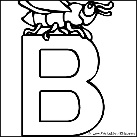 BIRTHDAYS Students receive a birthday token from the school. Teachers recognize birthdays in class. Individual parties in class are NOT permitted. Invitations to private parties are not to be distributed at school. A “Celebration Book” program is available for parents if they want to do something special. When parents purchase a book honoring a child’s birthday, the book’s picture will be posted in the Media Center to celebrate their contribution to the school. Parents may bring store bought and packaged treats for their children to distribute to the peers with their peers, with the advanced permission of their teachers. Please adhere to teacher’s rules about treats. We have many children with severe allergies so we must keep these students safe. BULLYING PREVENTIONThe Sharon Elementary Staff are committed to preventing all forms of bullying. All CMS guidelines concerning bullying will be followed. Please report any instances of bullying to the classroom teacher. Open lines of communication are key to bullying prevention. If you become aware of any information pertaining to sexual harassment, gender discrimination, and bullying please report it to the classroom teacher or to the administrative team. BUS TRANSPORTATION Our intent is to offer safe, reliable transportation at all times. Riding the bus is a privilege that can be lost if safety rules are disregarded. Bus riders will be placed on the afternoon bus unless a written note or online form is sent from the parent requesting otherwise. Please plan in advance. It is important that students stay on the curb until the bus stops and that they always cross the street in front of the bus. Students are expected to respect the bus driver. Bus Rules:Ride only their assigned bus. Students may not change buses in the afternoon to accommodate special activities with friends. Keep hands, feet, and objects to self. Sit quietly in your assigned seat at all times. Talk in a quiet voice to the children next to you. No food or drink is permitted on the bus. Other transportation is needed for class pets and large projects. Properly care for the bus. Respect the bus driver. Bus problems are handled with a verbal warning, an official written letter with parent contact, and finally a bus suspension. Frequently asked transportation questions:How do I change my child’s bus stop?  In order to change a bus stop or request a new one, you must go to the CMS website and complete the Alternate Stop, Unsafe Stop, or Change in Request Form. These are then submitted electronics. Forms can be found using the following link: http://www.cms.k12.nc.us/CMSDEPARTMENTS/TRANSPORTATION/Pages/default.aspx How do I temporarily change my child’s transportation, such as to a car rider?  A written note or an electronic submission of the online form is required. Submit the written note to the child’s classroom teacher. 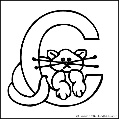 CAFETERIA EXPECTATIONS AND PROCEDURES Our cafeteria staff provided balanced, nutritious meals that comply with State and Federal regulations. It is the school policy that no carbonated beverage be consumed in the lunchroom.  If you plan to pay ahead several weeks or months, please bring checks in on Monday’s made payable to Sharon School Cafeteria or use PayPam online.  The link for PayPam online is: https://paypams.com/ Weekly cafeteria menus can be located on the CMS website under the Child Nutrition Services tab. The link for the site is: http://www.cms.k12.nc.us/cmsdepartments/cns/Pages/default.aspx CAR RIDERS For the safety of all children and staff, it is imperative that cars making drop-offs/pick-ups remain in a single line by the south sidewalk. We rely upon parental cooperation to prevent accidents. Spaces for parents and visitors are reserved in the parking area. DO NOT PARK IN THE HANDICAPPED PARKING SPOTS IF YOU DO NOT HAVE A SIGN! CHANGE OF ADDRESS/PHONE NUMBERFor the safety of our students, it is crucial that the school office have the current information on students at all times. Notify the school secretary or you child’s teacher when your student has changed his/her address, phone number or emergency number. CMS CODE OF CONDUCTThe Code of Conduct has been developed to help your child receive quality instruction in an orderly educational environment.  Sharon School needs your cooperation in this effort.  Therefore, please review the information contained the link below.  Should you have any questions when reviewing the Code of Conduct, please contact Mrs. Phelan.   Visit http://www.cms.k12.nc.us/mediaroom/backtoschool/Pages/documents.aspx to access the 2017-2018 CMS Code of Conduct document and Parent-Student Handbook.COMMUNICATION (HOME-SCHOOL)Open lines of communication are imperative to a successful home-school relationship. Please utilize the following methods of communication in order to maintain the most up-to-date knowledge of Sharon School. Visit https://sharonschoolpta.org to register for the PTA Eagle Eye messages and to sign-up for Remind 101 Text Messages from the principal, Mrs. Phelan. Utilize each classroom teacher’s website for class newsletters and homework information. Links to each classroom website are available on the main Sharon School website. The link to the website is: http://schools.cms.k12.nc.us/sharonES/Pages/Default.aspx  Utilize each teacher’s email account for any questions, concerns or comments regarding your child’s progress. Teachers will respond to email within 24 hours. Sign-up for ParentAssist to view your child’s academic progress. 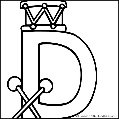 DRESS CODEWe appreciate your help to have children follow our dress code to ensure that they are properly dressed for school. Our dress code is listed below.Sleeveless shirts should have thick straps that are at least the width of two fingers and cover their undergarments.  Spaghetti straps and tie straps on tops and dresses are only allowed if the students are wearing a t-shirt underneath.  Shorts should be fingertip length.  Students sit on the floor for many activities, so long shorts (two inches above the knee or at the knee) are the most appropriate.  Please make sure that the side panels of the athletic shorts are also fingertip length.  Teachers will contact you if your child's shorts are too short for classroom activities.The length of skirts and dresses should follow the same guidelines as shorts.  Students should wear the length of the garments closer to their knees if they do not wear leggings underneath.Students should wear shoes that cover their toes (athletic shoes/tennis shoes) on days when their classes have PE or Health & Fitness sessions.  Flip flops are not safe shoes for school.  Please have students wear shoes with ankle straps or shoes that cover the tops of their feet to help keep their feet protected during recess and classroom activities.  Athletic shoes/tennis shoes with socks are the safest footwear for students.  Young children may need a change of clothing throughout the school day due to spills and accidents.  Please place a change of clothing in your child's backpack in the event that they need clean clothing articles during the school day.  Our emergency clothing closet may not have their correct sizes.  Having the extra clothing in their backpacks will allow the child to quickly change their clothes and return to their classrooms for instruction. Hats and hoods are not to be worn in the building, unless we have a Hat Day.  Remind children to bring coats during the winter months.  Teachers take the children outside for recess on cold days, so coats are essential protective clothing for recess in cold weather.  Please write your child's name on all of their personal items (backpacks, lunchboxes, sweatshirts/jackets, winter coats, gloves, and hats).  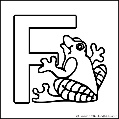 FIELD TRIPS Field trips are valuable learning experiences. Teachers plan trips away from the building that directly relate to concepts of their curriculum. Written parent permission must be received for a child to leave the school campus. Costs are kept to a minimal amount; no student is penalized because of cost. FIRE AND SAFETY DRILLS Fire Drills are held once a month. Tornado drills are conducted annually and safety lock-downs are practiced periodically. Alerts are explained to students during the first week of school. We are prepared to handle a variety of emergencies. We are proud to say our safety scores have been 100%. FOOD POLICYAll food provided to students should be store bought, packaged, prepared at school and contain ingredient labels. 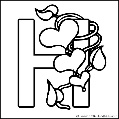 HEALTH SERVICES  The health room provides emergency first-aid and special services for students who become ill or are involved in minor accidents. If a problem warrants medical attention, the parent is contacted immediately. Parents of students who have a temperature above 100°F will be notified to pick-up the students from school. Current phone numbers to contact you or a responsible adult at all times are mandatory. Notify the school if your contact information changes.   DO NOT send children to school if they have a fever, nausea, or other symptoms of illness. 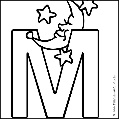 MEDICATION POLICYWhen medication must be dispensed at school, a medical release form signed by the parent AND physician is required to be on file in the office. Students are responsible for coming to the office where a nurse, secretary or administrator will give the medication. All medicine is stored in a locked cabinet and records are kept of all medication that is administered. We do not dispense medication unless we have the proper documentation. Students may not transport medication to school; a parent must deliver it. All medication should contain the student’s prescription labels. MULTIPLE INTELLIGENCES The Sharon staff is committed to student success in the learning process using Multiple Intelligence (MI), developed by Dr. Howard Gardner. We believe that, if students are to use their full intellectual capabilities, teachers must teach explicitly to the eight different intelligences. Varieties of instructional settings are provided. We maximize the number of intelligences addressed in daily instruction. 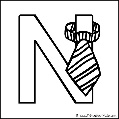 NORMAL SCHOOL HOURSSharon is in session from 8A-3PM. Students are able to enter the building at 7:30AM. Dismissal procedures begin each day at 2:50PM. 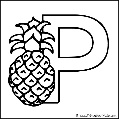 PARENT VOLUNTEERS/VISITORS Parents are welcome to school anytime to volunteer. When parents or other visitors wish to tour the school, we ask that you call our secretary or visit the PTA website to schedule a tour. We hope parents will come by frequently to volunteer. ALL VISITORS ARE TO SIGN-IN AT THE MAIN OFFICE AND WEAR A VISITORS’ BADGE.  ALL VOLUNTEERS SHOULD HAVE CMS VOLUNTEER CLEARANCE TO WORK WITH OUR CHILDREN.  Please refrain from using your cell phone in the main office; please step out to the lobby. PARTIES Several school-wide class parties are held at specific times during the year. The PTA sponsors a Fall Party for classes in October followed by a Winter Party in December. During the last week of school, each class has an End-Of-Year Party.  Food provided PERSONAL BELONGINGS Toys and games are not to be brought to school. Toys and games should only come when they are part of class instruction and by teacher permission. Students are not allowed to bring items to school to sell for other organizations. Please label coats, caps, sweaters, etc. to help identify them if they are lost. Although we maintain a “lost and found,” clothing not identified will be bagged and given to charity after each quarter. Students are discouraged from bringing money to school except for specific purposes. Neither the teacher nor the school can be held responsible when money or personal items are lost. 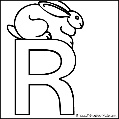 REPORTING STUDENT PROGRESS Report cards are distributed four times a year at the end of each nine-week period. Mid-quarter reports are completed for students as well. The report card is to be carefully reviewed, signed by a parent and returned to school. Computer printouts showing progress are also available to parents of students in grades 3-5 and can be accessed thru the CMS web page in order to view student grades. If at any time questions surface about performance, call to schedule a conference with the teacher. We are happy to meet with you. 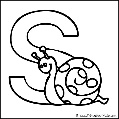 SCHOOL SPIRIT The school colors at Sharon are blue and gold. Our mascot is an eagle. Students are encouraged to wear our school T-shirts and sweatshirts in order to boost school spirit. Spirit items are available for purchase at the school store. STUDENT BEHAVIOR Students and staff at Sharon believe every person should act in a way so that teachers can teach and students can learn. We expect everyone to work as a team to learn and solve problems in peaceful ways. Students are taught through “Positive Discipline” productive methods to resolve conflicts. Our two simple school rules are; I will show respect to others, my environment and myself. I will come to school prepared and ready to learn. Class Meetings at Sharon: Each class utilizes class meetings to give compliments, help each other solve problems and plan events. 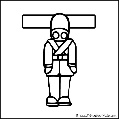 TECHNOLOGYStudents are expected to abide by the Sharon School Technology Usage Agreement. This agreement outlines expectations for appropriate behavior in terms of technology. TEXTBOOKSAll basic text are loaned to students for use during the school year. Textbooks are to be kept clean and handled carefully. Names are placed in books in case they are misplaced. 